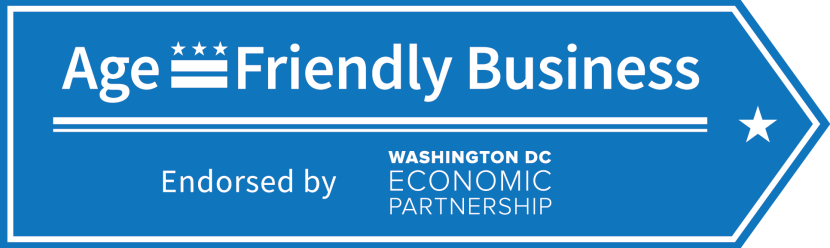 2014 Age-Friendly Businesses2016 Age-Friendly BusinessesBusinessAddressWardC.A.T. Walk Boutique1000 H Street N.E.6Center for Nonprofit Advancement   1666 K St NW #4402DC Dragons Martial Arts Training Center  1731 Rhode Island Ave NE, Washington, DC 200185Pepco  701 9th St NW2Renee by Boddie’s Unisex Salon3505 Georgia Ave NW1Rockland’s Barbeque and Grilling Company2418 Wisconsin Ave NW3Rorschach Theater   1333 H Street NE
Washington DC 200026Taurus Renovation Consultants, Inc.  1341 H St NE6Union Town Bar & Grill2200 Martin Luther King Jr Ave SE, 8Verizon 	1300 I St. NW, Suite 400 West2Zekes Coffee of DC2300 Rhode Island Ave NE5BusinessLocationWardAll N' 1 Medical Supplies & Treasures, LLC5119 Nannie Helen Burroughs Avenue, NE  Suite A7Annie’s Ace Hardware 1240 Upshur St. NW4ArtJamz1728 Connecticut Ave NW, Washington, D.C. 20009 2Balance Gym - Glover Park2121 Wisconsin Ave NW3Bene' Millinery & Bridal Supplies6217 3rd St NW4Busboys and Poets – 14th & V2021 14th St, NW 
Washington, D.C. 200091Busboys and Poets – 5th & K1025 5th Street NW 
Washington, DC 200016Busboys and Poets - Brookland625 Monroe St NE 5Busboys and Poets -Takoma235 Carroll St NW 
Washington, DC 200124Capitol Living LLC804 E street NE6Crystal Insurance Agency1805 Belmont Road NW, Suite 1051CVS Pharmacy 110 Carroll St NW4Denny's4445 Benning Rd. NE7Ethio USA Tours1380 Monroe St NW# 626 Washington Dc 200101Forest Hills of DC4901 Connecticut Ave. NW Washington, DC 200083Georgetown Long & Foster Real Estate1680 Wisconsin Avenue, NW Washington DC 200072Institutional Dental Care, Inc.3100 20th St., NE, Washington, DC 200185Lawrence Executive Alliance of Professionals (LEAP), LLC 1111 23rd St NW, Suite 2G, Washington, D.C., 200372Ledo's Pizza7435 Georgia Ave NW DC 200124Mint Dental329 Rhode Island Ave. NE, Suite A5Mr & Mrs Snider Real Estate5815 4th Street, NW Washington, DC 200114Plush Beauty Box3617 12th St NE Washington, DC 200175Safeway6500 Piney Branch Rd NW4Secondi1702 Connecticut Avenue, NW Washington, D.C. 20009 - Second Floor2Smith & Sons LLC1801 Clydesdale Place, NW Suite 7101Solar City840 First St. NE 200026Stoddard Baptist Nursing Home1818 Newton Street, NW1Total Healthcare Solutions 38 Porter Street NE, Washington, DC, 200025Total Relaxation Store3124 12th Street, NE, Washington, D.C 200175University Professional and Continuing Education Association 1 Dupont Circle2Washington Center for Aging Services2601 18th St. NE5Yoga Heights3506 Georgia Ave. NW1